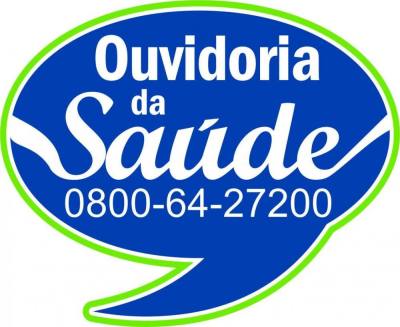 Palmas, 09 de agosto de 2019.DEFINIÇÃOA Ouvidoria do SUS de Tocantins em 2019 comemorando 12 anos de sua implantação, é um instrumento de comunicação e articulação entre o cidadão que exerce o seu papel no controle social e a gestão pública de saúde, através de sugestões, reclamações, denúncias, solicitações e elogios, propiciando maior visibilidade da rede, a identificação de eventuais distorções e sugerindo mudanças para a melhoria da qualidade da assistência à saúde e o fortalecimento do SUS. Através do fortalecimento da gestão participativa, com a escuta ao cidadão e aos profissionais vinculados ao SUS, a Ouvidoria poderá identificar os principais problemas e captar as reais necessidades da sociedade.           A concretização do trabalho da Ouvidoria ocorre a partir do momento em que expectativas podem ser revertidas em dados que subsidiem ações estratégicas no âmbito da saúde pública, em suas diversas frentes de atuação. Atualmente existe uma cultura de judicialização da saúde, a Ouvidoria deveria ser provocada como “um recurso estratégico” visto que a ouvidoria desempenha um papel de articulador e mediador de conflitos, onde a prática do dialogo, exercício da escuta ativa e adotando técnicas que promovam a quebra desta cadeia litigiosa, onde o foco é voltado para o conflito, e possamos adotar uma cultura de diálogo com foco voltado para a solução, evitando assim demandas judiciais, pois o usuário do SUS se posiciona nesse conflito como um sujeito de direitos.O presente relatório apresenta o quantitativo de demandas registradas na Ouvidoria do SUS do Estado de Tocantins ao longo do primeiro semestre do ano de 2019, estatísticas referentes às manifestações típicas de Ouvidoria protocoladas junto ao órgão e ao Disque Saúde 136 do Ministério da Saúde.A Ouvidoria do SUS do Estado de Tocantins é o setor responsável por receber solicitações de providências, sugestões, elogios, reclamações, denúncias e pedidos de informação referentes às necessidades dos usuários do SUS. Além de receber as manifestações, analisa e encaminha aos setores competentes para tratamento e apuração dos fatos, se for o caso, a Ouvidoria sugere melhorias e solicita providências, auxiliando na busca de soluções para os problemas existentes no órgão.O PAPEL DA OUVIDORIAFornecer e disseminar informações de saúde;Espaço de Cidadania;Mediar acesso ao serviço de saúde;Instrumentalizar a gestão do SUS;Registrar, encaminhar, acompanhar e dar retorno aos usuários do SUS;Garantir à comunidade o recebimento de suas manifestações, bem como possibilitar sua participação na avaliação dos resultados obtidos a partir da leitura das demandas, que impliquem em regulação e/ou modificação das políticas públicas de saúde.OBJETIVO DA OUVIDORIASeu principal objetivo é atuar de forma isenta e independente com caráter mediador, pedagógico e estratégico. Acolhe as manifestações dos cidadãos não solucionadas por outros canais de atendimento; analisa e atua na busca por soluções; identifica tendências e orienta a organização promovendo a melhoria contínua dos processos de trabalho e a busca por soluções efetivas. (Guia de Ouvidorias – Brasil – 2011).CANAIS DE ACESSO E HORÁRIO DE FUNCIONAMENTOEndereço: Av. NS 01 AANO – Praça dos Girassóis, s/nº - Centro – Palmas - TO CEP: 77015-007;Telefone:  0800 642 7200 ou (63) 3218-3385, Disque Saúde 136 – Ministério da Saúde;E mail: ouvidoria.sus.to@gmail.com Atendimento das 07:00hs às 19:00hs.DAS MANIFESTAÇÕESDemandas recepcionadas por mêsDurante o primeiro semestre de 2019, foram recebidas 823 manifestações, sendo 311 demandas referentes à saúde municipais e 512 relacionadas a gestão da Secretaria Estadual de Saúde e hospitais. O mês com maior número de demandas recebidas foi MAIO com 170 registros.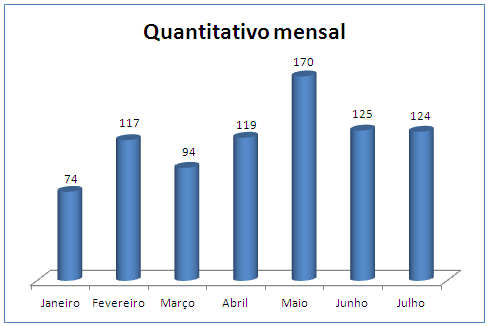 Demandas por tipo de manifestaçãoNo primeiro semestre de 2019, as manifesteções predominantes foram: RECLAMAÇÕES com um total de 368 registros, seguido por 277 SOLICITAÇÕES e 137 DENÚNCIAS.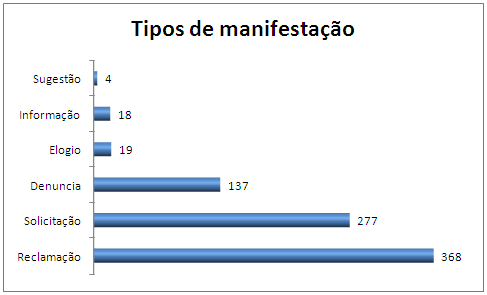 Figura 2: Gráfico de tipos de manifestações. FONTE: OUVIDORSUS.Status das demandasNo primeiro semestre de 2019, das 823 manifesteções registradas, 602 foram solucinadas e 221 encontram-se em andamentos nas unidades responsáveis pelo assunto.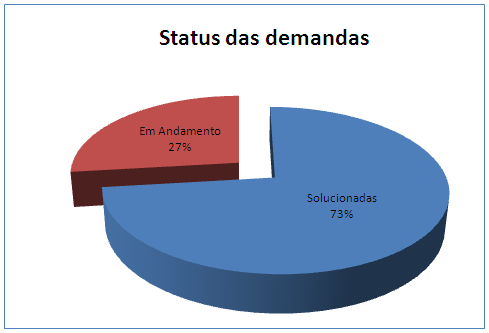 Figura 3: Status das demandas. FONTE: OUVIDORSUS.Demandas por canal de recebimentoO canal mais acessado para protolocar as manifestações no primeiro semestre de 2019 foi via telefone, através do número 0800 6427 200, com 700 registros. 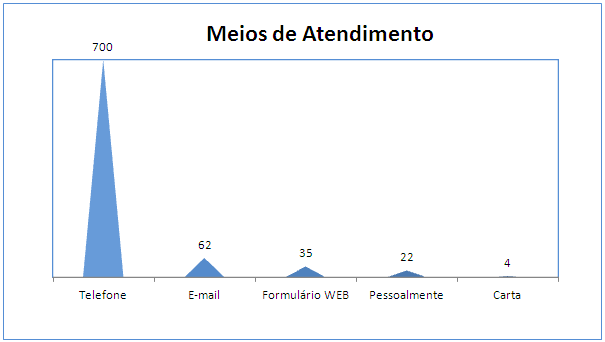 Figura 4: Gráfico de meios de atendimentos. FONTE: OUVIDORSUS.Demandas por assuntoDiante aos diversos assuntos demandados no semestre, GESTÃO e ASSISTÊNCIA À SAÚDE, são os mais manisfestados com 369 e 223 registros respctivamente.Segue abaixo tabela com o quantitativo por assunto demandado.6. CONSIDERAÇÕES FINAISÉ notório através da análise dos dados mencionados no decorrer desde relatório que reflete as necessidades de saúde da população, que na maioria das vezes, seu tempo de resolução influência, diretamente, em sua saúde e qualidade de vida, por isso a ouvidoria necessita de compromisso de cada gestor em relação às manifestações recebidas para que haja celeridade no atendimento ao fato mencionado pelo cidadão ao manifestar-se na ouvidoria.No período de janeiro a julho de 2019, foram realizados 823 atendimentos provenientes de todo o Estado, através de telefone, presencial, e-mail e carta.Ressalta-se, que na classificação das demandas, o cidadão dificilmente procura o serviço de Ouvidoria para elogiar ou sugerir algo, geralmente procura para solicitar, reclamar ou denunciar. No que tange o status das demandas, percebe-se que houve uma melhora expressiva no índice de manifestações solucionadas, ou seja, as que se encontram com status concluídos, fechadas e arquivadas que contabilizam hoje 73% de casos resolvidos, pois a mesma é concluída, analisada e repassada resposta ao manifestante, posteriormente é fechada e o sistema arquiva automaticamente.Enfim, a Ouvidoria da Saúde almeja sempre cumprir com suas etapas de trabalho e fornecer subsídios ao gestor para que possa analisar os problemas da saúde do estado aos olhos do cidadão usuário do SUS. E ainda, favorecer o fortalecimento de uma efetiva gestão participativa, à medida que propiciará a integração entre os cidadãos, usuários do sistema de saúde e o gestor público.EQUIPE DA OUVIDORIALuciene Machado Pereira Vasconcelo – Ouvidora do SUSTécnicas:Iolanda Maria Batista Janaína Cardoso Lira Macahdo Luciane Alves Bezerra Nilcy Taveiro Santos Silvia Barbosa de Souza Alvim Vânia Ferreira da Silva Zildene Gomes Ribeiro Moura ASSUNTOQNTDSUB - ASSUNTO QNTDALIMENTO4OUTROS TIPOS DE ALIMENTOS4ASSISTÊNCIA À SAÚDE223CIRURGIA32ASSISTÊNCIA À SAÚDE223CONSULTA/ATENDIMENTO/TRATAMENTO139ASSISTÊNCIA À SAÚDE223DIAGNÓSTICO15ASSISTÊNCIA À SAÚDE223DIAGNÓSTICO EM CARDIOLOGIA3ASSISTÊNCIA À SAÚDE223DIAGNÓSTICO EM GINECOLOGIA/OBSTETRÍCIA4ASSISTÊNCIA À SAÚDE223DIAGNÓSTICO EM NEUROLOGIA1ASSISTÊNCIA À SAÚDE223DIAGNÓSTICO POR MEDICINA NUCLEAR IN VIVO1ASSISTÊNCIA À SAÚDE223DIAGNÓSTICO POR RADIOLOGIA2ASSISTÊNCIA À SAÚDE223DIAGNÓSTICO POR RESSONANCIA MAGNÉTICA6ASSISTÊNCIA À SAÚDE223DIAGNÓSTICO POR TOMOGRAFIA6ASSISTÊNCIA À SAÚDE223DIAGNÓSTICO POR ULTRA-SONOGRAFIA8ASSISTÊNCIA À SAÚDE223INTERNAÇÃO4ASSISTÊNCIA À SAÚDE223TRANSFERÊNCIA DE PACIENTE2ASSISTÊNCIA FARMACÊUTICA55COMPONENTE BÁSICO5ASSISTÊNCIA FARMACÊUTICA55COMPONENTE ESPECIALIZADO23ASSISTÊNCIA FARMACÊUTICA55COMPONENTE ESTRATÉGICO18ASSISTÊNCIA FARMACÊUTICA55FALTA DE MEDICAMENTO1ASSISTÊNCIA FARMACÊUTICA55NÃO ESPECIFICADO3ASSISTÊNCIA FARMACÊUTICA55NÃO PADRONIZADO4ASSISTÊNCIA FARMACÊUTICA55OUTROS1ASSISTÊNCIA ODONTOLÓGICA2EXAME ODONTOLÓGICO1ASSISTÊNCIA ODONTOLÓGICA2RECURSOS HUMANOS1ASSUNTOS NÃO PERTINENTES1ASSUNTOS NÃO PERTINENTES1CARTÃO SUS1CADASTRAMENTO1COMUNICAÇÃO1E-MAIL / SITE1ESTRATÉGIA DE SAÚDE DA FAMÍLIA17RECURSOS HUMANOS16ESTRATÉGIA DE SAÚDE DA FAMÍLIA17UNIDADE DE SAÚDE DA FAMÍLIA1FINANCEIRO9COBRANÇA INDEVIDA1FINANCEIRO9PAGAMENTO FORNECEDOR/PRESTADOR DE SERVIÇO6FINANCEIRO9REPASSE DE VERBAS/INVESTIMENTO2GESTÃO369CENTRAL DE REGULAÇÃO2GESTÃO369DOCUMENTOS7GESTÃO369ESTABELECIMENTO DE SAÚDE50GESTÃO369LEGISLAÇÃO, DIREITOS E DEVERES3GESTÃO369OUTROS7GESTÃO369RECURSOS HUMANOS299GESTÃO369SATISFAÇÃO1ORIENTAÇÕES EM SAÚDE4COBERTURA DE PROCEDIMENTOS PELO SUS1ORIENTAÇÕES EM SAÚDE4DOENÇAS1ORIENTAÇÕES EM SAÚDE4OUTROS2OUVIDORIA DO SUS4INSATISFAÇÃO3OUVIDORIA DO SUS4REVISÃO DA RESPOSTA1PRODUTOS PARA SAÚDE/CORRELATOS9APARELHO AUDITIVO7PRODUTOS PARA SAÚDE/CORRELATOS9CADEIRA DE RODAS2TRANSPORTE38AMBULÂNCIA/VEÍCULO18TRANSPORTE38TFD (TRATAMENTO FORA DE DOMICÍLIO)20VIGILÂNCIA EM SAÚDE86CASO SUSPEITO1VIGILÂNCIA EM SAÚDE86CONTAMINANTES AMBIENTAIS1VIGILÂNCIA EM SAÚDE86EPIDEMIA/SURTO2VIGILÂNCIA EM SAÚDE86OUTROS2VIGILÂNCIA EM SAÚDE86VACINAÇÃO8VIGILÂNCIA EM SAÚDE86AGROTÓXICOS/TOXICOLOGIA4VIGILÂNCIA EM SAÚDE86ÁGUA E AMBIENTES14VIGILÂNCIA EM SAÚDE86ALIMENTO/BEBIDAS18VIGILÂNCIA EM SAÚDE86ANIMAIS EM VIGILÂNCIA SANITÁRIA5VIGILÂNCIA EM SAÚDE86GESTÃO DE VIGILÂNCIA SANITÁRIA3VIGILÂNCIA EM SAÚDE86MEDICAMENTOS5VIGILÂNCIA EM SAÚDE86SANEANTES1VIGILÂNCIA EM SAÚDE86SAÚDE OCUPACIONAL/SAÚDE DO TRABALHADOR4VIGILÂNCIA EM SAÚDE86SERVIÇOS DE INTERESSE À SAUDE7VIGILÂNCIA EM SAÚDE86SERVIÇOS DE SAÚDE11